Friends and Family Comments July 2023RESULTS: 103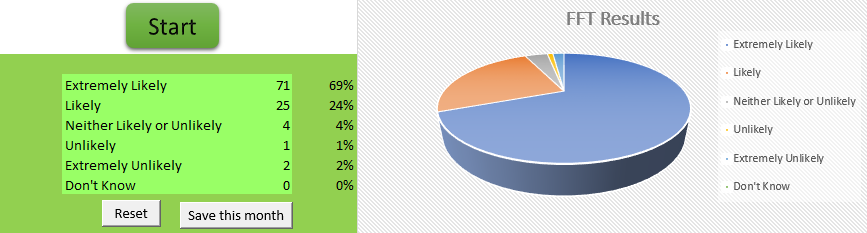 Dr phoned me back same day and the receptionist was so helpful and always isVery goodVery helpful and explained everything thoroughlyVery goodVery good doctorHappy with the service todayDr was very helpful. Listened to me very carefully. I was able to discuss everything with him. Best GP ever metStill cannot see a doctor face to face, always has to be a telephone consultationDoctor was niceI do not like having blood tests, cause they have to do it 2 to 3 times it stresses me outAlways friendly and if they can get you an appointment they will definitely will. Receptionist and nurseThe person who attended to me was really sweetVery goodVery good and informative doctorDoctor was very helpfulVery helpful and politeVery friendly receptionist doctor that I haven't seen before was very very helpfulVery goodI am happy with my GP, because I get ever an appointment and the Doctors are nice. Not any problems. Thank you so muchGoodThey are very nice and smallVery good staffVery caring doctorSympathetic and not rushedManaged to see a doctor on same day as I phoned for an appointment. Dr was lovely and my issue was dealt with promptly and efficientlyToday doctor listened to me carefully and understand my situation I am going through and explain me try to engage yourself he said do volunteer work or spend time in mosque I will try hard this timeVery goodI gave my answer because you askedGreat service - quick efficientManaged to get the appointment I neededVery goodHave never experienced the way she treated me fantastic and very very friendly and helpful 100% happyFelt like the appointment was very rushedLovely helpful receptionist and the nurse that took my blood was also lovely and friendlyGoodVery goodI went in on time and the nurse was very goodBeen here 55 years. Always get looked afterVery goodSaw one doctor 're problem then saw another doc for follow upQuick appointment on the day and given necessary medicationVery good doctorI went for a prescription and got to see the doctor and had a blood test good serviceBecause nurse was very helpful, friendly and kindAlways get excellent serviceMy appointment was straightforward and on timeEfficient and professionalGoodSteve the paramedic is a great addition to the practice. He is a friendly, caring man and very patient too. I think the practice is brilliantVery professionalBecause the doctor was friendly & helpfulListening to what I was saying. Looked into it and phoned me back the next dayI got to see a GP the very same day, the follow up treatment started immediatelyThey were very helpful they explained things so I understood everything that I needed to do I was happy with the outcomeListened to what I had to say and gave good adviceExcellent serviceWent in on timeGood listen and very professionalQuick, seen before my time and out in 5 minutesVery kind and understanding and very helpful and caringDoctor Halliwell was very nice. She was thorough with her questions and examination and was very polite. Felt she wanted to help and not just get me out the door as quick as she couldTook blood wellPlease, please, please... don't let doctor Christopher Sefton leave... I had an underline issue for 5yrs. I have been tested for cancer, thyroid issues gastric issues and no resolve from any doctor... he did a simple test and those issues have gone. But got Down to the possible causes... This may be anonymous but I will be telling him at my next visit. The longstanding doctors should take lessons from himVery goodBrilliant reception team. Always helpful and polite. Also was treated with respect and the Nurse too was helpfulGave me prescription that's seems to workGood staff and doctors thanks for themMy doctor went over everything I needed to know and was extremely helpfulIt was professional and kindPleased because of how they operate. I admire the way they run there day to day thing, good trained staff as well. Very goodPleasant young doctor that tried to helpPolite, pleasant staff who kept me fully informed of the procedure throughoutIt was professional and kindReally caring junior GP who listened to my concernsGoodThe staff & doctor show me respect & listen to me in a caring way